–––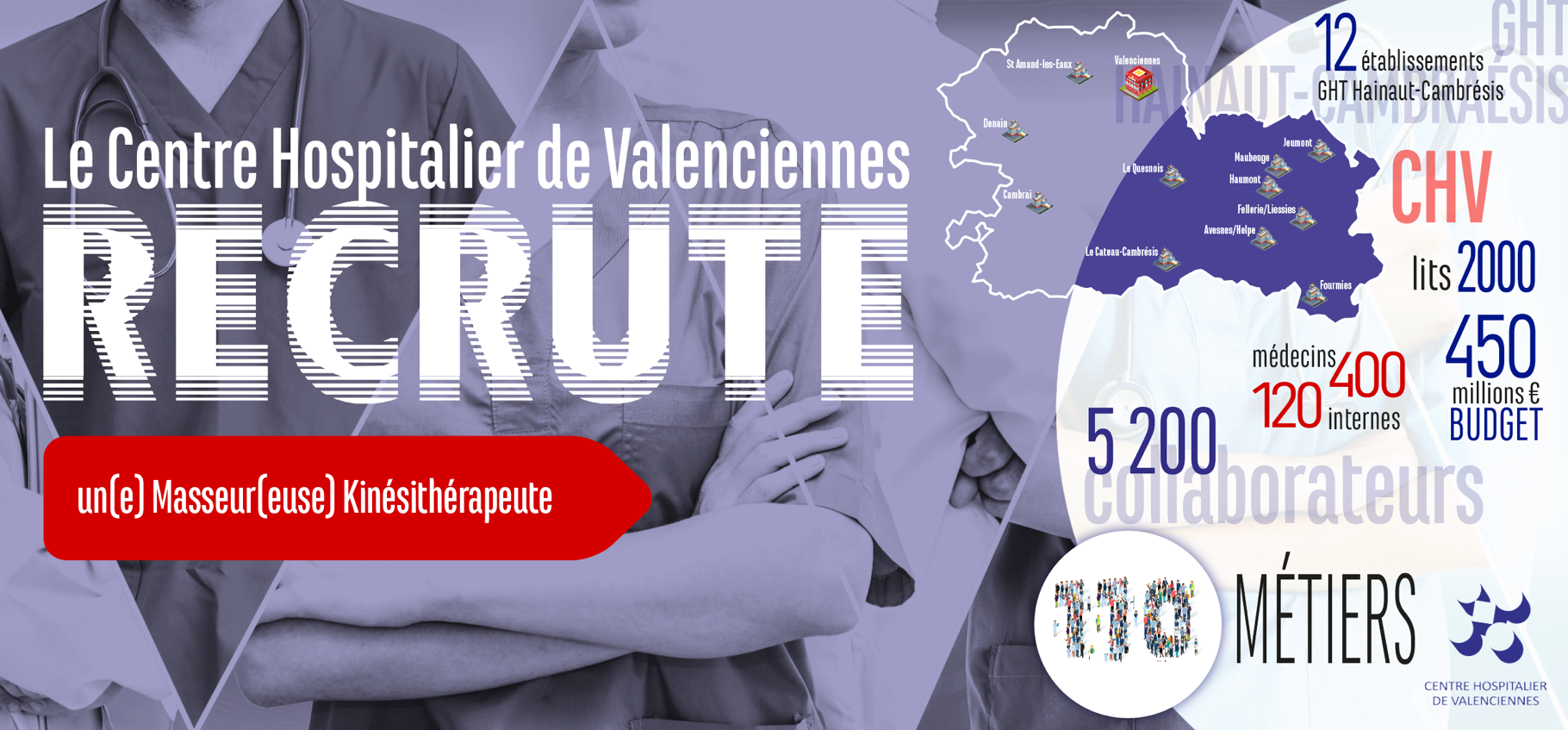 ––Le Centre Hospitalier de Valenciennes est une structure de santé comptant près de 5000 salariés. Avec près de 2000 lits, le CHV est le 1er Centre hospitalier général de France et le 3ème hôpital de la région Hauts de France, après le CHRU de Lille et le CHU d’Amiens ; il est l’un des 30 plus importants hôpitaux de France. Il couvre un bassin de santé de 800 000 habitants et regroupe l’ensemble des spécialités médicales, à l’exception de la chirurgie cardiaque, de la radiothérapie et de la greffe.Ce poste est rattaché au Pôle de PHARMACIE Vous êtes dynamique, vous faites preuve de rigueur et ponctualité, vous avez le sens des responsabilités et un bon relationnel, vous aimez le travail en équipe …VOTRE PROFIL DE PREPARATEUR EN PHARMACIE NOUS INTÉRESSE !Vous aurez pour mission :De gérer les demandes médicamenteuses des services du CHV et des sites extérieurs au Centre HospitalierDe dispenser les commandes en fonction du planningDe vérifier quotidiennement les stocks.De préparer les dispositifs médicaux De gérer les problèmes courants en collaboration avec l’encadrement et les pharmaciensDe répondre aux demandes téléphoniquesType de contrat :CDDTemps pleinCompétences Requises :  • BP Préparateur en pharmacieVotre parcours de formation et  d’habilitation sera aménagé en fonction de votre expérience.Qualités professionnelles :  Sens du travail en commun, rigueur, anticipation, prise d’initiatives et disponibilité Intérêt pour l’outil informatiqueCapacité à suivre les procédures  Nos avantages : Développement des compétences continu (formations ...)Crèche/ SELFEnvoyez votre candidature à chvalenciennes-333921@cvmail.com